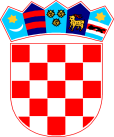 REPUBLIKA HRVATSKA   ZADARSKA ŽUPANIJA   OPĆINA PRIVLAKA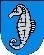            Ivana Pavla II  46.             23233 PRIVLAKAKLASA: 022-06/20-01/01URBROJ: 2198/28-02-20-2Privlaka, 16. lipnja 2020. godineNa temelju članka 28. Zakona o javnoj nabavi („Narodne novine“ br. 120/16) i članka 3. Pravilnika o planu nabave, registru ugovora, prethodnom savjetovanju i analizi tržišta u javnoj nabavi ( „Narodne novine“ br. 101/17 ) te članka 46. Statuta Općine Privlaka ( „Službeni glasnik Zadarske županije“ br. 05/18 ) načelnik Općine Privlaka donosiIZMJENE I DOPUNE PLANA  NABAVE za 2020. godinuČlanak 1.Donose se prve izmjene i dopune plana nabave Općine Privlaka za 2020. godinu.Članak 2.Ove izmjene i dopune stupaju na snagu danom donošenja, a objaviti će se na web stranici Općine Privlaka www.privlaka.hr.Općinski načelnik									Gašpar Begonja, dipl.ing.202020202020202020202020Evidencijski broj nabavePredmet nabaveProcijenjena vrijednost nabaveVrsta postupkaSklapa se Ugovor/okvirni sporazum?Planirani početak postupkaJN 18/20Usluge vođenja projekata100000,00Postupak jednostavne nabaveUgovorVII mj/2020JN 19/20Oprema za dječja igrališta70000,00Postupak jednostavne nabaveNarudžbenicaVI mj/2020JN 01/20Usluge održavanja automobila40000,00Postupak jednostavne nabaveNarudžbenicaI mj/2020JN 02/20Geodetsko-katastarske usluge80000,00Postupak jednostavne nabaveNarudžbenicaI mj/2020JN 03/20Usluge ažuriranja računalnih baza70000,00Postupak jednostavne nabaveNarudžbenicaI mj/2020JN 04/20Uredski materijal20000,00Postupak jednostavne nabaveNarudžbenicaI mj/2020JN 05/20Dezinsekcija i deratizacija75000,00Postupak jednostavne nabaveUgovorI mj/2020JN 06/20Modernizacija javne rasvjete na području Općine Privlaka450000,00Postupak jednostavne nabaveUgovorI-VI mj/2020JN 08/20Izmjena elektroinstalacija i opreme na malonogometnom i košarskaškom igralištu Sabunike100000,00Postupak jednostavne nabaveUgovorII. mj/2020JN 09/20Gradnja javne rasvjete50000,00Postupak jednostavne nabaveNarudžbenicaIV mj/2020JN 10/20Uređenje parkinga kod Crkve rođenja BDM200000,00Postupak jednostavne nabaveUgovorIII mj/2020JN 11/20Uređenje parkinga na Sabunikama130000,00Postupak jednostavne nabaveUgovorI mj/2020JN 12/20Modernizacija nerazvrstanih cesta na području Općine Privlaka450000,00Postupak jednostavne nabaveUgovorI-VI mj/2020JN 13/20Izmjera građevinskih objekata30000,00Postupak jednostavne nabaveNarudžbenicaVI mj/2020JN 15/20Idejni projekt Plaža Batalaža120000,00Postupak jednostavne nabaveUgovorVII mj/2020JN 16/20Projekt upravne zgrade i skladišta OKD Artić100000,00Postupak jednostavne nabaveUgovorIII-IX mj/2020JN 17/20Projekt uređenja ulice Put Gornjih Begonjića50000,00Postupak jednostavne nabaveUgovorXI mj/2020JN 19/20Uređenje Lovačkog doma140000,00Postupak jednostavne nabaveUgovorIII-VI mj/2020JN 20/20Sanacija potpornog zida u Centru450000,00Postupak jednostavne nabaveUgovorII-VI mj/2020NMV 01/20Električna energija-javna rasvjeta600000,00Otvoreni postupakUgovorI mj/2020NMV 02/20Sanacija klizišta Sabunike2000000,00Otvoreni postupakUgovorIII mj/2020